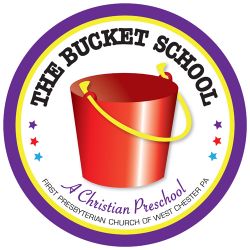 PRE-K LEARNERS PROGRAM- 4/5 YR. OLDSOur Pre-K program is designed to prepare children for kindergarten and serve as a foundation for later learning. Curriculum focuses on cognitive learning, social and emotional development, language acquisition, and small and large motor skills. The following are some skills that are worked on through the year.Social Skills:Put on coat independently					Button, snap, and zip clothesUse bathroom independently				Listen to others when it is their turn to talkVerbally express needs and wants				Follow simple directionsAttend to a task independently				Help with pick-up and cleanupInteract with other children appropriately			Take turns and shareLanguage/Pre-Reading Skills:Speak in complete sentences				Use books appropriatelyAnticipate what will “happen next” in a story		Recall and sequence events from a story that has been readIdentify words that rhyme					Recite rhymes and sing songs independently and with groupIdentify the letters of the alphabet				Tell how things are alike and differentUnderstand simple opposites 				Understand positional conceptsMath/Science Skills:Identify and create simple patterns				Be familiar with days of the week, month, holidays, and weatherIdentify primary and secondary shapes 			Copy simple shapes (square, cross, circle, and triangle)Rote count up to twenty 					Identify numbers 1 – 20Identify and sequence numbers from one to ten		 Recognize number sets from one to tenFine Motor Skills: Use pencil, crayon, and marker with controlUse scissors with control following straight and curved linesString beadsTrace a line or a simple designPrint first name correctlyPrint upper and lower case letters, print numbers 1 – 10Gross Motor Skills:Throw and catch a ball with controlRun, hop, skip, and jumpParticipate in simple group gamesAll of the above skills are gently incorporated throughout our day into circle time, creative play, music, art and story time. Every child learns differently and will develop these skills at a different rate.We will be scheduling a conference at the end of January to meet with you and discuss your child’s progress and school experience. We look forward to getting to know you and your child!